Отчет по  самопознанию  проведенный  в Симферопольской средней школе прошелС  2 февраля по 12 февраля.Открытие недели  была проведенна торжественная линейка,где выступила учитель самопознания Сейпилова К.Т. ознакомила с планом проходящей недели.Также выступили уч-ся с стихами и песнями о доброте и милосердии.Была подготвлена выставка учителями технологии Гордеевой С.А. и Сериковым К.К.,где были выставлены работы учениковТакже учитель технологии Гордеева С.А. показала урок мастер класс по технологии.В завершении декады  на торжественной линейки,уч-ся ожидал сюрприз,все дети получили  кулек сладости с конфетами.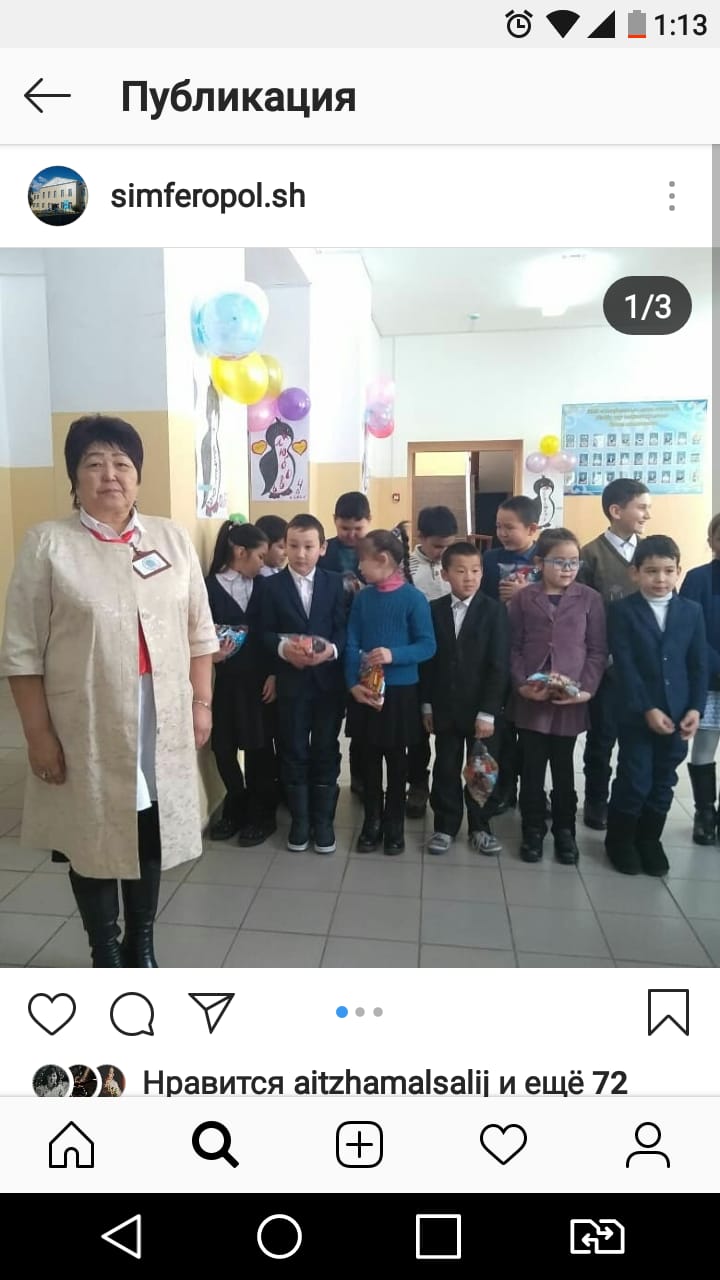 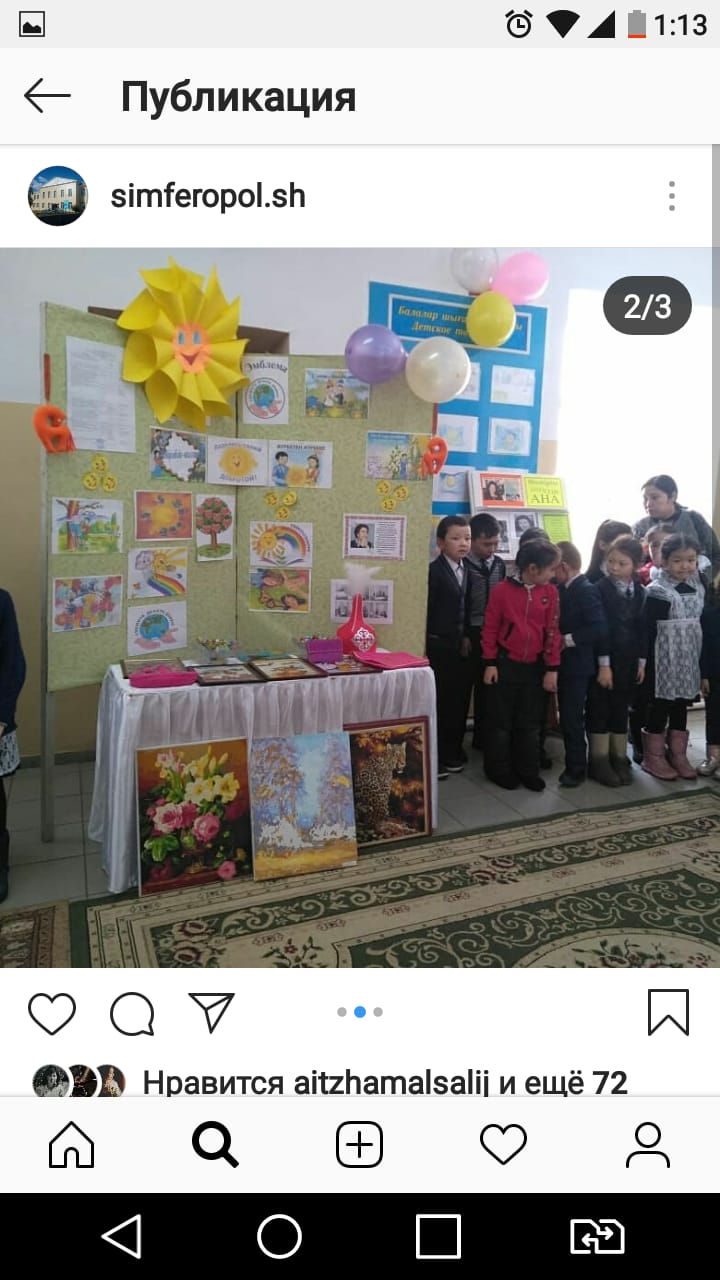 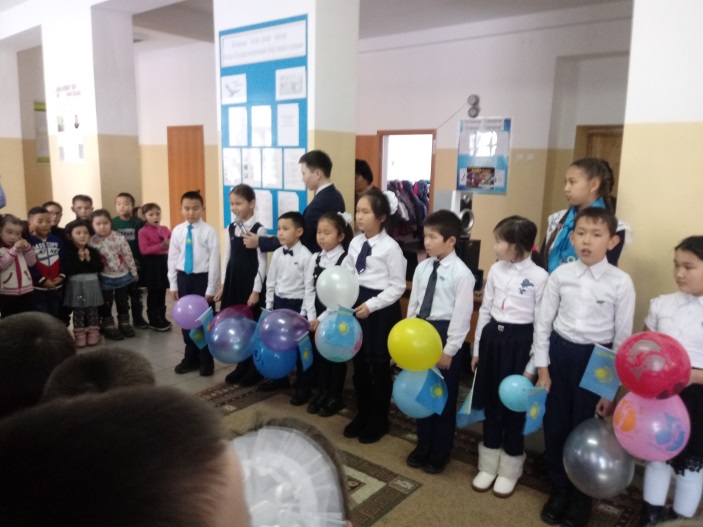 